DyspepsiaDefinitionChronic or recurrent pain or discomfort centered in the upper abdomen, “indigestion”Associated with bloating, early satiety, nausea, vomitingCan be intermittent, continuous, and may or may not be related to mealsPrevalence: 25-50% in Western countries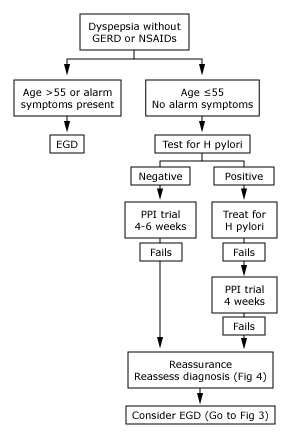 Approach to Dyspepsia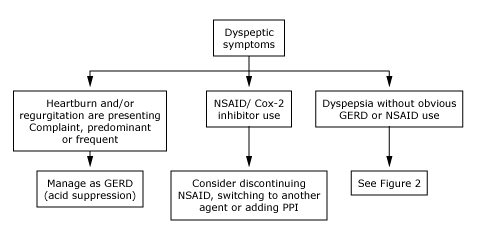 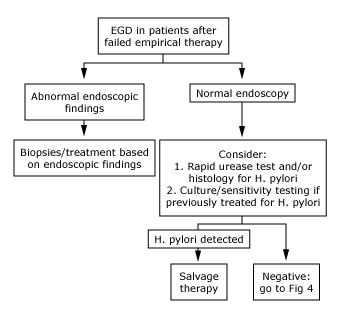 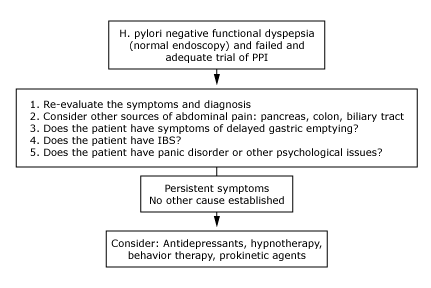 Differential Diagnoses (Table 2, AFP)Functional (idiopathic, non-ulcer) (up to 70%)Peptic ulcer disease (gastroduodenal) (15-25%)Reflux esophagitis (5-15%)Gastric or esophageal cancer (<2%)Other differential diagnoses are rare:Abdominal cancer (esp pancreatic)Biliary tract diseaseCHO malabsorptionGastroparesisHepatoma, etc.Risk FactorsMedications: ASA, NSAIDs (Table 3, AFP)EtOH and tobacco are potential triggersEmotional stress frequently associated with functional dyspepsiaGastroesophageal Reflux DiseaseMost common condition to affect the esophagusCan range from heartburn with endoscopy-negative reflux disease to ulcers, stricture, Barrett'sEveryone has some degree of GE reflux → Pathological when there are sx + complicationsPathophysiology Reflux of gastric contents into the esophagus, can occur with and without hiatus herniaFactors: LES function, intra-abdominal pressurePeristalsis, salivation, Mucosal defenseClinical Features Heartburn, acid regurgitation after eating certain foods or following various postural maneuversWaterbrash, angina-like chest pain, dysphagia, respiratory symptoms, odynophagia rareCommon in pregnancy (↑intra-abdominal pressure and LES relaxant effect of progesterone)If severe, stricture formation → wt loss (↓intake)Aspiration: consolidation, bronchospasm, fibrosisDiagnosis mostly via history and physicalInvestigations reserved to answer following:Amount of reflux abnormal?Symptoms due to reflux?Mucosal damage or other complications?Patients with long-standing GERD → endoscopy	5-10% will have Barrett's (if > 5y of symptoms)If young, typical and infrequent symptoms → empiric therapyTreatmentLifestyle ModificationsElevate head of bed, Quit smoking, Avoid recumbency for 3h after eatingAvoid trigger foods/drinks, Losing weightAcid suppression: antacids, alginates, H2RA, PPIRefractory Symptoms → endoscopyPregnancy: antacids, alginates, cimetidineOral Acid Suppressants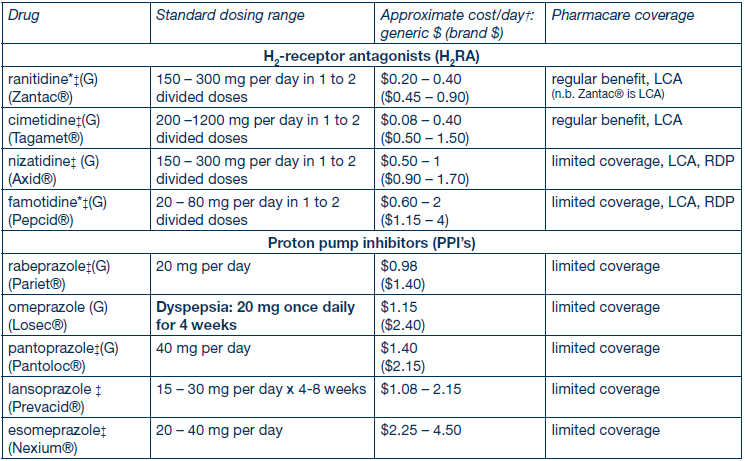 Helicobacter pylori InfectionMost common gastric bacterial infection worldwide, Prevalence: 20-30% in Western worldMost H. pylori-infected individuals have associated gastritis, although many have no symptomsAssociated with increasing risk of PUD, gastric cancer, gastric MALT lymphomaAntral gastritis → atrophic gastritis + intestinal metaplasia → gastric cancerRisk factors: Immigration from a developing country, low SES, family overcrowdingTesting 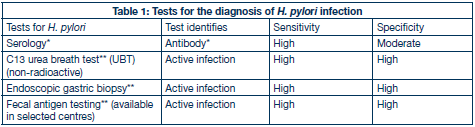 * Serology: unable to differentiate active from past infection. Will remain positive for several years following successful treatment.** UBT, endoscopic gastric biopsy, fecal antigen testing may be affected by medications such as antibiotics and acid lowering agents → hold bismuth and antibiotics x 28d and PPI for 7-14d prior to testing.H. pylori EradicationSmall but statistically significant improvement in functional dyspepsia symptomsDecreases risk of PUD and its complicationsNNT=15 for relief of symptomsCost-effectiveness unknownProkinetics for Functional DyspepsiaTarget patients with predominant symptoms of bloating, early satiation, nausea, and vomitingAim: improve GI motilityDomperidone, metoclopramide, erythromycin, peppermintEvidence poorCCFP Objective #1In a patient presenting with dyspepsia, include cardiovascular disease in the differential diagnosis. CCFP Objective #2Attempt to differentiate, by history and physical examination, between conditions presenting with dyspepsia (e.g., gastroesophageal reflux disease, gastritis, ulcer, cancer), as plans for investigation and management may be very different. CCFP Objective #3In a patient presenting with dyspepsia, ask about and examine the patient for worrisome signs/symptoms (e.g., gastrointestinal bleeding, weight loss, dysphagia). ResourcesLoyd, RA et al. Update on the evaluation and management of functional dyspepsia. Am Fam Physician. 2011; 83(5): 547-552.First Principles of GastroenterologyUptodate: Approach to patient with dyspepsiaMcMaster Module on DyspepsiaBC Guidelines: Dyspepsia, GERD